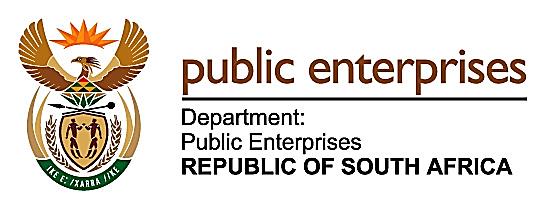 MINISTRY PUBLIC ENTERPRISESREPUBLIC OF SOUTH AFRICA  Private Bag X15, Hatfield, 0028   Suite 301 InfoTech Building 1090 Acadia Street Hatfield Tel: 012 431 1118/1150 Fax: 012 431 1039 Private Bag X9079, Cape Town, 8000 Fax: 021 465 2381PQ 82.       Mr E J Marais (DA) to ask the Minister of Public Enterprises:Whether Eskom paid any consulting fees to a certain company (name furnished) since 1 April 2007; if so, what (a) is the value of consulting fees paid to the specified company in each of the specified financial years and (b) are the details of each payment in terms of the (i) date of (aa) signing of and (bb) payment for the contract, (ii) length of the contract, (iii) details of the contract’s project and (iv) name of the Eskom (aa) project manager and (bb) financial officer who signed off on the contract?                 NW88EReply:The parliamentary question has been forward to Eskom and the Ministry of Public Enterprises awaits their urgent response. Further information will be conveyed to Parliament as soon as the response is received.